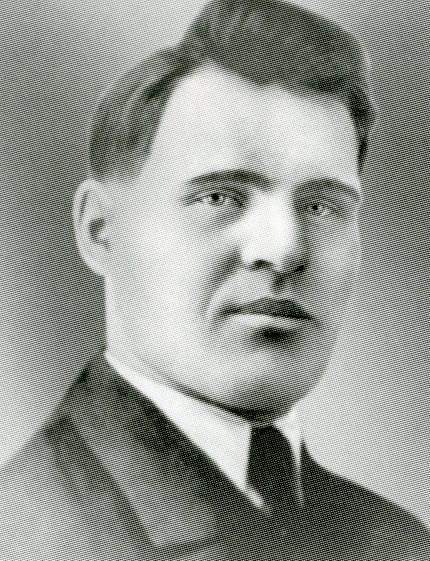 1908-17.01.1943